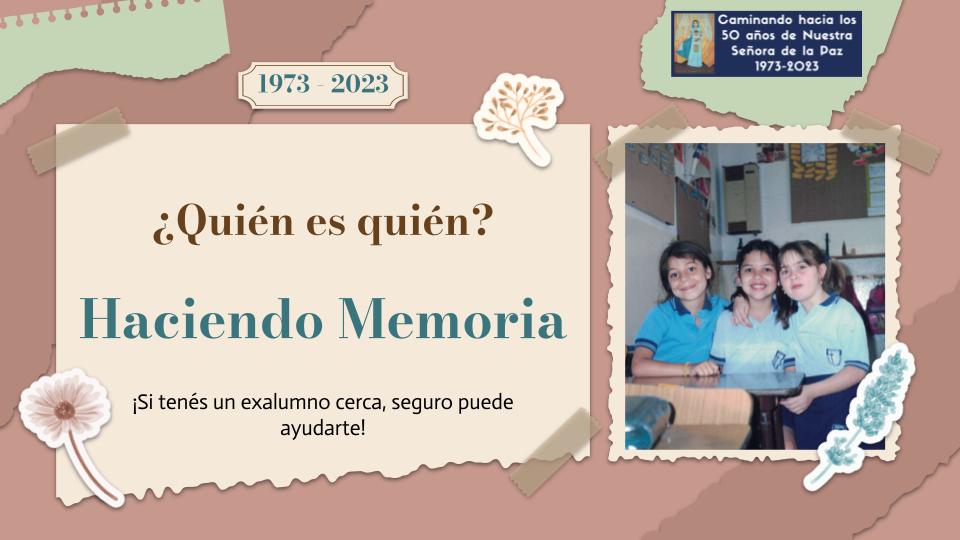 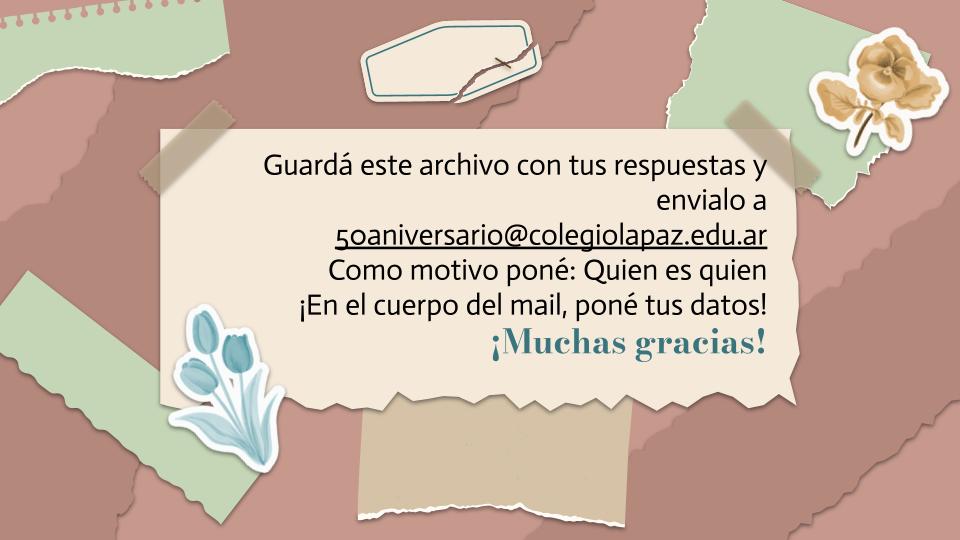 Tus datosNombre y apellido:Mail:Contanos tu Relación con el Colegio (por ejemplo, soy exalumno/a, soy madre/padre de exalumno/a, …):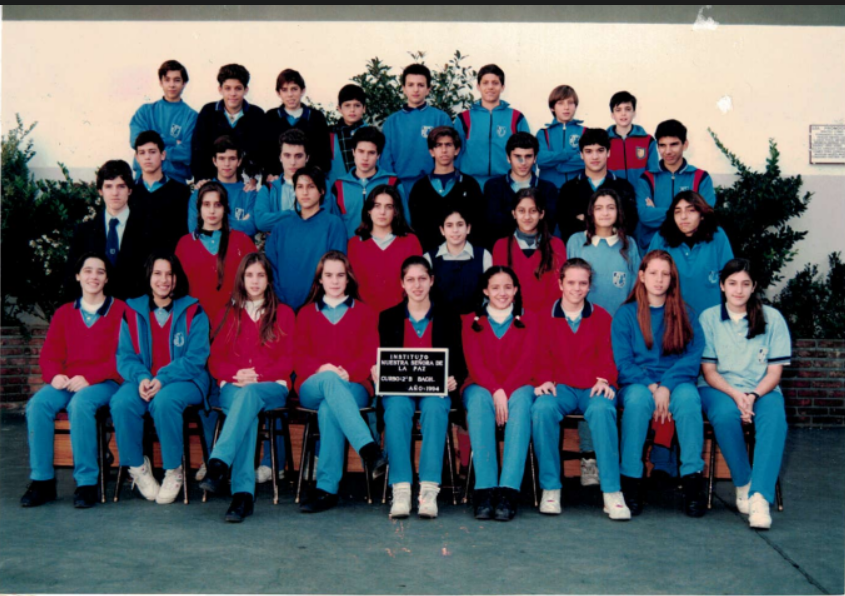 FOTO 1: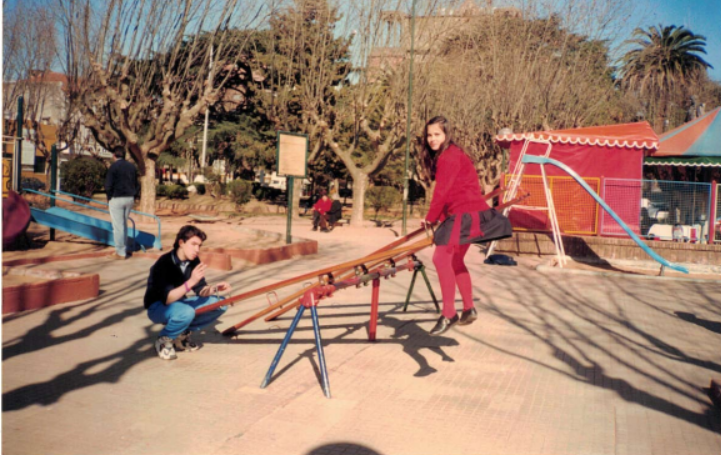 FOTO 2: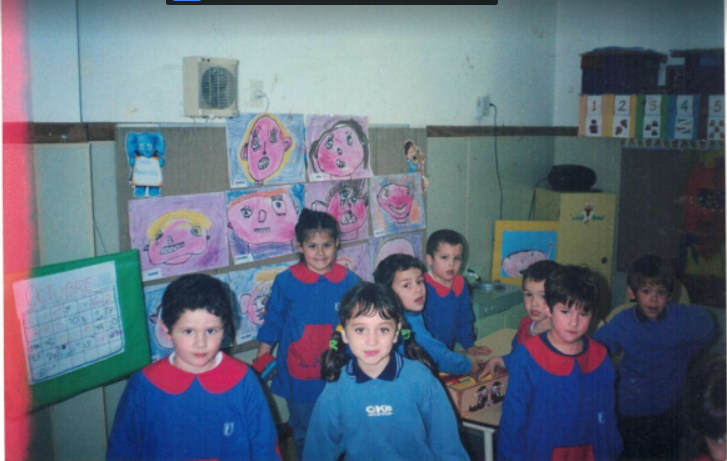 FOTO 3: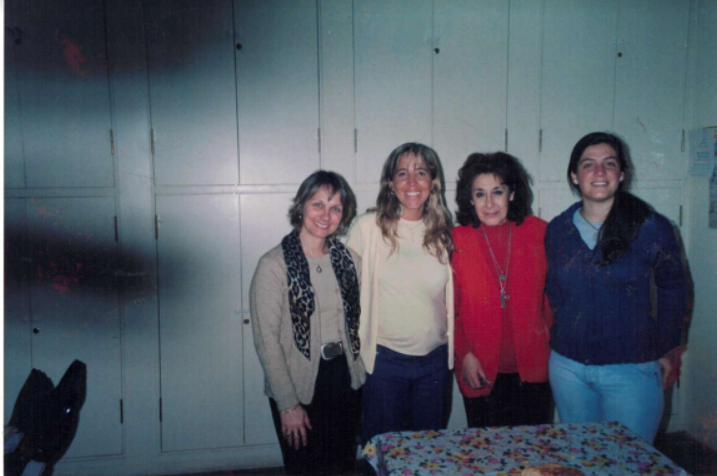 FOTO 4: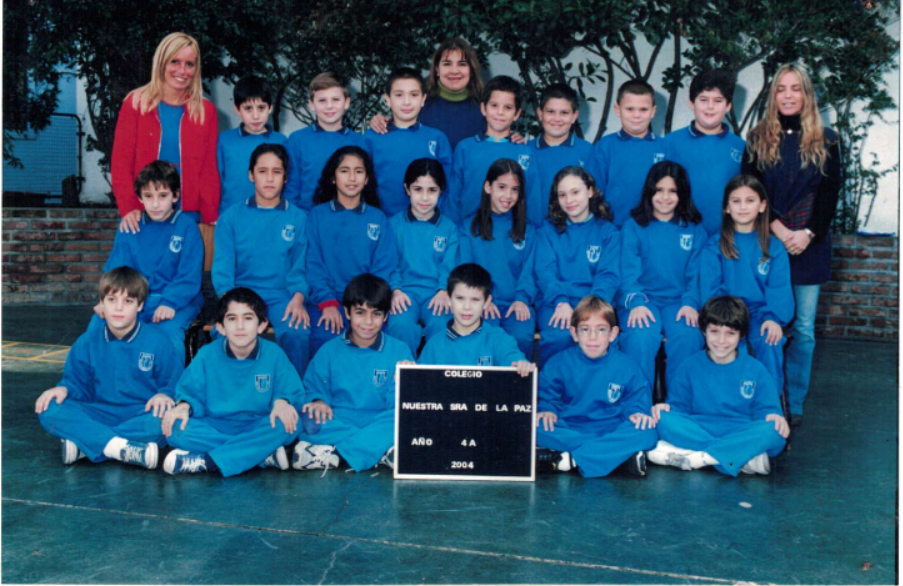 FOTO 5: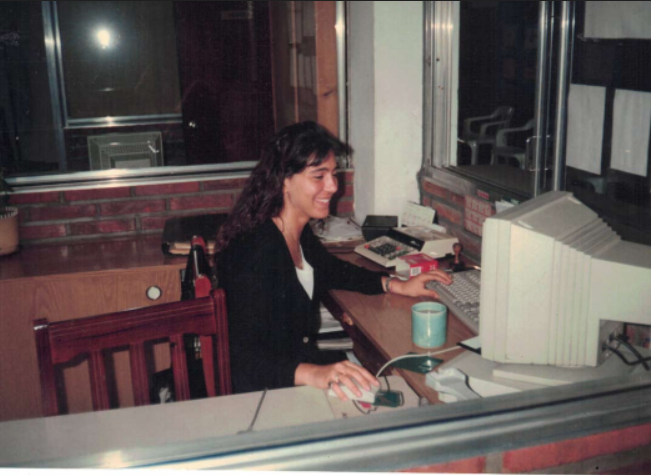 FOTO 6: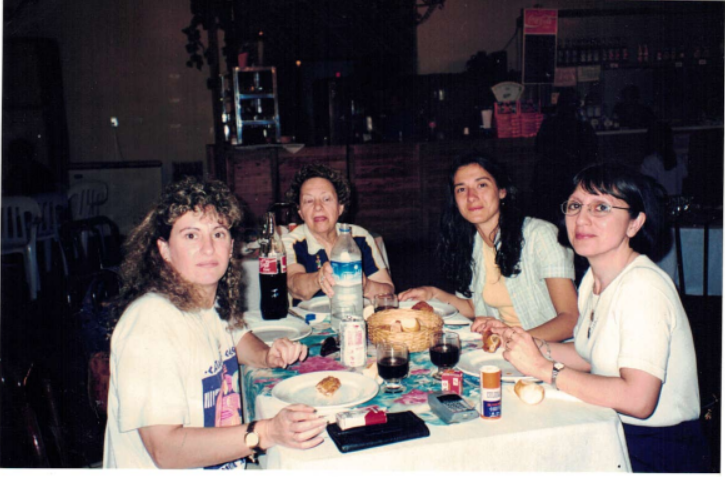 FOTO 7: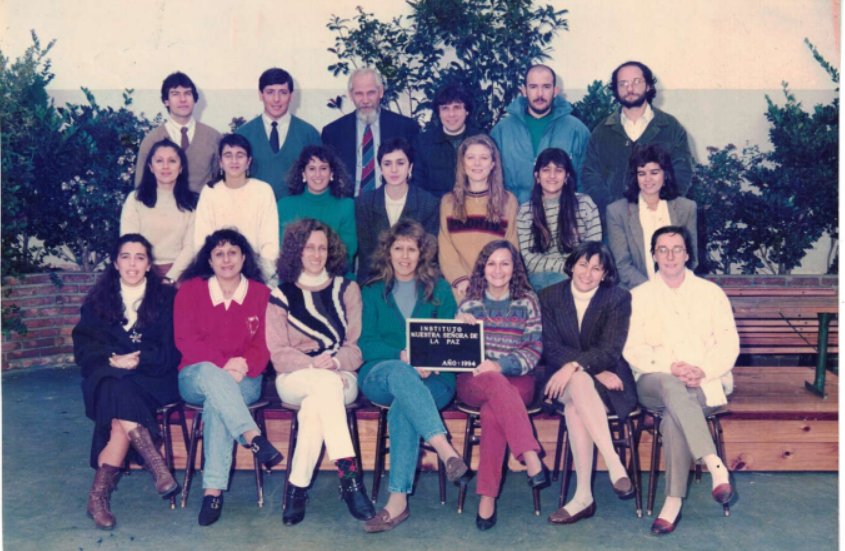 FOTO 8: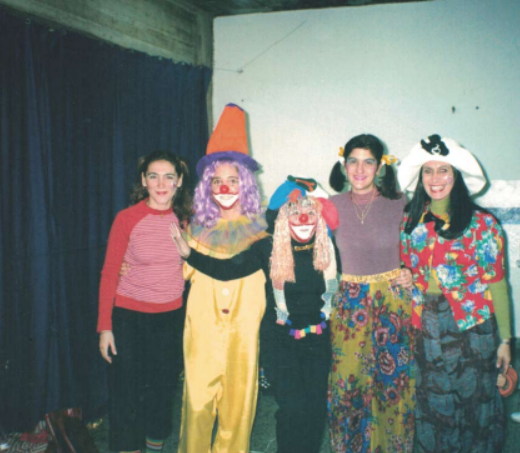 FOTO 9: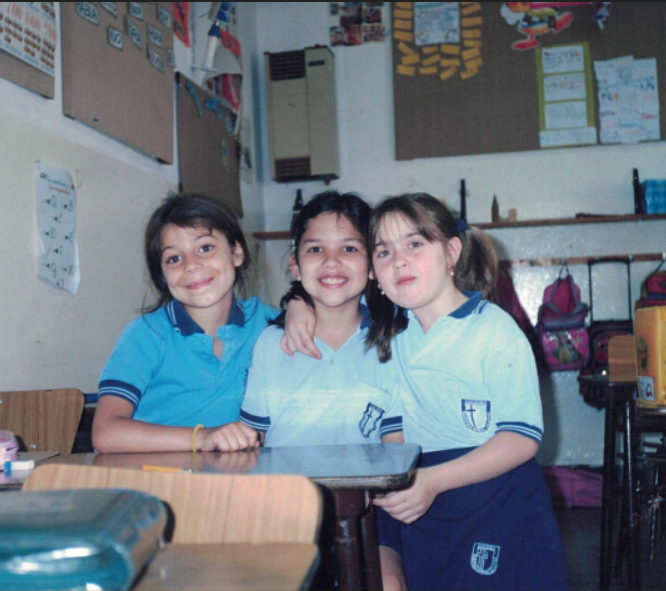 FOTO 10: